  FOR HOME & COMMUNITY EDUCATION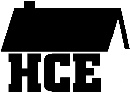 	HCE Scholarship InformationThe Kenosha County Association for Home & Community Education will award educational gifts to prospective students planning to continue their education at an accredited technical school, college or university.  Applicants may be a family member (spouse, child, grandchild, niece or nephew or any step-children, etc.) or an individual recommended by a Kenosha County HCE member.  Applicants may be a graduating high school senior or a student currently enrolled in a college or university.The number of scholarships and monetary amount will be determined by the committee before the selection process begins.Scholarship recipients will receive the money upon verification of enrollment at an accredited technical school, college or university. Selection is based on academic ability, participation in school and community activities, and personal qualifications.Application for these scholarships is open to individuals regardless of sex, creed, ethnic background or physical handicap.It is the responsibility of the applicant to make certain the application is complete, including transcripts from their high school and if currently a student at a technical school, college or university, the most recent transcript from that institution must also be included.   The committee will not consider any applications that are not complete, nor will they contact applicants for any missing information.For additional information or application forms, please call the Scholarship Chair Rita Larson, 262-652-4418, or Donna Zarovy, Association Assistant at 262-857-7502.  This application is posted on the Kenosha County HCE website at https://www.wahceinc.org/kenosha-county-hce.This application may be handwritten or typed.  It may be submitted electronically or mailed to Donna Zarovy, HCE Association Assistant, 6207 203rd Avenue, Bristol, WI  53104.  To submit it electronically, email to zarovy@frontier.com.  When submitting your application electronically, please send a separate email to zarovy@frontier.com and let Donna know that you have submitted your application.  You may also call 262-857-7502 and leave Donna a message that you have submitted your application.Deadline for applications is May 1.2/01/2024Entry #            Kenosha County Association for Home & Community Education Scholarship Application Cover Sheet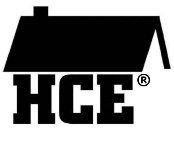 PERSONAL DATAStudent's Full Name:	Student's Address:		(Include Street Address, City, State and Zip)Student's Phone #:		E-Mail:	Father's Name:		Phone #:	Address:		(Include Street Address, City, State and Zip)Mother's Name:		Phone #:		Address:			(Include Street Address, City, State and Zip)Name of KCAHCE Member who recommended you?	Signature of Applicant:		Date:	This application and transcripts 
are due: May1stReturn to Donna Zarovy, HCE Assn. Asst.6207 203rd Avenue, Bristol, WI 53104If this application is not complete, including all transcripts, it will not be considered.  It is the applicant's responsibility to make sure all documents are included.  Incomplete applications will be withdrawn.--  Cover Page --Entry #            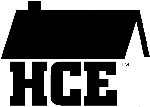 Kenosha County Association for 
Home & Community EducationHCE Scholarship ApplicationCAREER GOALSWhat area or field of study have you chosen?	Why did you choose this field?	EDUCATIONAL PLANSAre you currently enrolled in a college/university?  Yes         No         What year are you in?	What college, technical school or university do you plan to attend or do you currently attend?SCHOOL RECORDSName of High School:	How many college credits have you accumulated?	Page 1 of Application	PERSONAL INFORMATIONWhen completing this section, if you need additional space, attach a separate page.On the next page, write a short summary, in your own words, telling us about yourself and why this scholarship is important to you.Return application to:  Donna Zarovy, HCE Association Assistant, 6207 203rd Avenue, Bristol, WI  531.04 or email to zarovy@frontier.com. 	< < < Due May 1st > > >IF THIS APPLICATION IS NOT COMPLETE -- INCLUDING TRANSCRIPTS, IT WILL NOT BE CONSIDERED.Page 2 of ApplicationWrite a short summary, in your own words, telling us about yourself and why this scholarship is important to you.Page 3 of ApplicationName of Post SecondarySchools AttendedLocationDatesArea of StudyHonors / Awards Received / Offices HeldSchool Extra Curricular Activities including athletics, music, organizations, or student government.Community / Volunteer Activities / Memberships / Work Experience 
(For example: clubs, 4-H, church and others)